       《在线课堂》学习单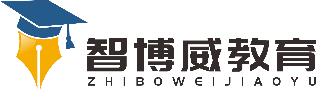 班级：                姓名：                 单元数学3年级下册第6单元课题《年、月、日》温故知新1日=24时             1时=60分           1分=60秒1时=(　 )分　　 1分=(　 )秒      1时=( 　)秒　　  240分=( 　)时1分25秒=(　    )秒　　     82分=(　 )时(  　)分自主攀登1、（1）一年里有（　 ）月，其中大月有（　）个，分别是 (                            )      小月有（　）个，分别是 (                            ) 大月每月（　）天，小月每月（　）天，（2）5月份最后一天是在（　）日（3）7月和8月这两个月共有（　）天2、判断题。对的打“√”；错的打“×”。（1）2月的最后一天是2月30日。（）（2）大月都是单数月，小月都是双数月。（）（3）大月有31天，小月有30天。（）稳中有升3、      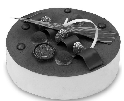 蛋糕的生产日期是2015年4月13日，保质期5天。2015年4月17日，这块蛋糕能吃吗？说句心里话